INTERDISCIPLINARY COLLABORATIVE PRACTICE TRAINING 40 HOURSJUNE 3, 4, 16, 17 AND 18, 2021This Program follows the Ontario Association of Collaborative Professionals (OACP) approved training requirements.DAY 1 and DAY 2 (June 3 and 4)Overview of the Collaborative ProcessConflict Theories, Strategies and Communication StylesDay 3 and Day 4 (June 16, 17))Protocol TrainingChoreography of the Collaborative FileDay 5 (June 18) Get your “Shift” TogetherTeam, Neutrality and Building a Collaborative PracticeThis course will be an interactive program of video, demonstrations and role play to reinforce key concepts.Learning Objectives: Understanding the historical development of Interdisciplinary Collaborative PracticeUnderstanding how the collaborative approach to family law issues differs from other forms of dispute resolution, the paradigm shiftUnderstanding the key elements to collaborative practice, two lawyers, disqualification clauseUnderstanding the key features of the process including the importance of addressing emotional, financial and legal issuesUnderstanding how interest-based negotiations differ from position-based negotiationsUnderstanding different conflict theories and conflict resolution strategies including interest based, but also adapting other strategies such as principled negotiation, insight, narrative, transformativeUnderstanding the roles of the interdisciplinary collaborative teamAdapting CP for IPV and cultural issuesHow to engage clients in a collaborative processUnderstanding the importance of strong teams and team debriefingDeveloping a creative and flexible approach to solving family law problems How OCLF and local practice groups support new practitioners.  Connecting with mentors.Practice Objectives:Better Communication skills, listening skills and questioning techniquesBetter management of strong emotions and people with High Conflict personalitiesEngaging your client and the other party in the Collaborative Process including the reluctant partyBuilding a strong collaborative team and team communicationPracticing self care and protection from secondary trauma including building resilienceLead Trainers:	Diane McInnis, Advanced Collaborative Legal Professional (OACP), Family Mediator AccFM (OAFM)Debbie Hoffman, Collaborative Legal Professional, MediatorAnnette Katchaluba, MSW, RSW, Collaborative Family ProfessionalINTERDISCIPLINARY COLLABORATIVE PRACTICE TRAINING 40 HOURSJUNE 3, 4, 16, 17 AND 18, 2021Registration form*Name:		 _______________________________________________________________Profession:	________________________________________________________________E-Mail:		________________________________________________________________Address:	________________________________________________________________Phone:		______________________________      Fax:   __________________________May we share your contact info with the other participants?  YES_____ 	NO_____)*Before registering for this training, be sure to check with your local Collaborative Group about their membership and training requirements for your particular professional requirementsFEES:	Early (before April 15, 2021) $1700.00 Plus HST ($221.00) + $100 admin for a total of $2021.00 After April 16, 2021, $1850.00 Plus HST ($240.50) + $100 admin for a total of $2190.50Cancellation Policy: 	by April 30, full refund with $25 administration fee;  by May 15, 50% refund; no refund after May 30, 2021.     Method of Payment:  Cheque for $__________made payable to Diane L. McInnis is enclosed OR Please charge $______________ to my VISA, MC (please circle one) Your credit card statement will show dmfamilylaw in relation to this fee. Name on card:  ____________________________________   Credit Card No. _____________________________  Expiry Date:     _____/_____     CCV No. _____ x______________________________________ Cardholder signature Send this form by:FAX to 519 954 2712, ore-mail to Jacklynn at jackie@dmfamilylaw.ca, or mail to Diane McInnis, 238 King St. South, Waterloo, ON N2M 2T5Questions?  Call Diane McInnis at 519 954 5291 or email dmcinnis@dmfamilylaw.ca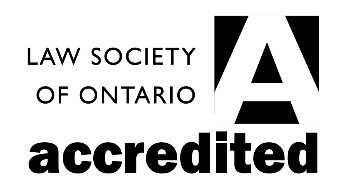 This program contains 11 hours and 25 minutes of Professionalism Content